Policy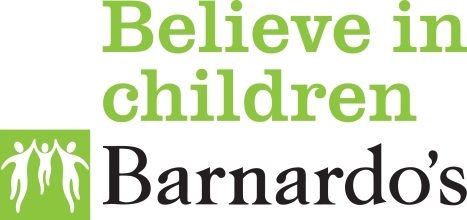 Date: 1 December 2015Review Date: 1 December 2018_____________________________________________________________________________________________Please note that this is a simplified flowchart to assist managers in following the Disciplinary Procedure. Managers in using this flowchart must also refer to the Disciplinary Policy & Procedure located on b-hive and seek advice from the Local People Team. Disciplinary Procedure Flowchart